Tak trochu jiný král Artuš anebHra o hledání grálu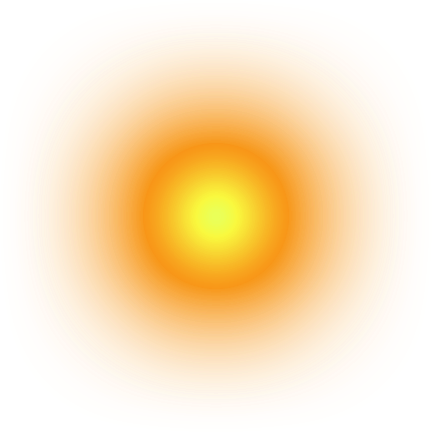 Napsala Lída Holá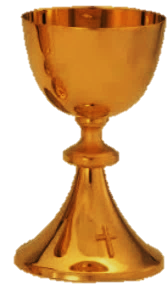 (lidahola@centrum.cz)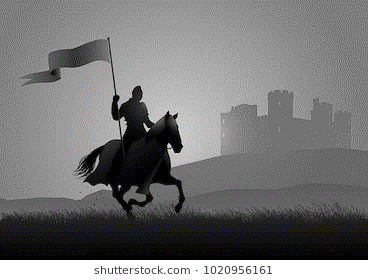 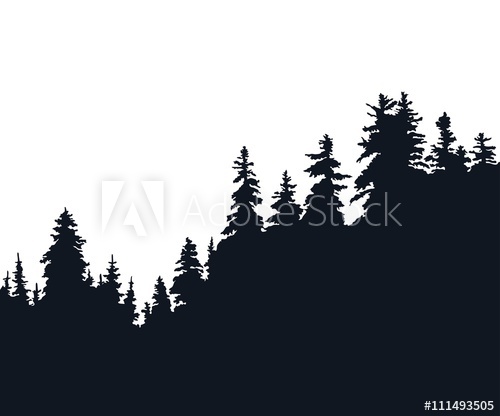 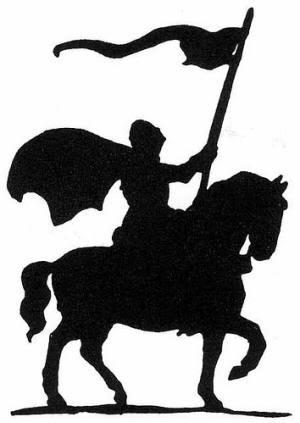 OSOBY A OBSAZENÍ1. OBRAZ Hrají: Hrabě Wilford, Mnich, Ector Tma. Když se rozsvítí, na jevišti stojí Mnich, na schodech sedí Ector, zleva přichází Hrabě Wilford, všichni už jsou v historických kostýmech, ale mluví naprosto civilně. Rozhlížejí se po lidech v hledišti, jako by se tam dívali oponou před začátkem představení.Hrabě Wilford:   zacloní si oči rukou, dívá se do hlediště Ty jo, tady je dneska ale lidí…Mnich: Přemejšlím, proč sem vlastně přišli?Ector: vstane, přistoupí k nim No, proč asi? Přece na divadlo. Tohle jsou ty prkna, co znamenají svět! Hele, tady! ukazuje pod nohy na pódium, zadupe. Hrabě Wilford   Bacha, trochu se to houpe.Mnich: Ale jo, dneska to snad ještě vydrží. Ector: Prostě je sem přivedla naše hra: udělá teatrální gesto: Tak trochu jiný král Artuš aneb Hra o hledání grálu! Slyšíte ten tajemnej název? Ten táhne! Mnich: Hele, a co to vlastně přesně ten grál je? 	Hrabě Wilford   přemýšlí, zjevně neví Grál, to je takovej symbol, kterej eee…. No, prostě symbol.Ector: Ale prosím tě, to není jen symbol. Moment, já to hned vygoogluju (může číst z mobilu nebo tabletu, začíná mentorským tónem): Historicky jde vlastně o pohár s krví Ježíše Krista, který… Eee, moment, je to nějaký dlouhý… Prostě se kdysi dávno ztratil a nikdo ho nemůže najít. Taky tady píšou, že Wagner o tom napsal celou operu, jmenuje se Parcifal a dávají to v Národním.Hrabě Wilford   No, tak to ti lidi nemuseli chodit sem. Mohli popojet kousek sedmnáctkou a jít rovnou do toho Národního.Ector: Co by chodili do Národního? Wagner je Wagner, vo tom žádná, ale kdo má tu pětihodinovou operu vydržet? To my tady za jedno odpoledne sfouknem premiéru i derniéru. Taky mezi náma a Národním jsou určitý cenový rozdíly, že jo. A především tu lidi maj děti, vnoučata, sourozence, kamarády, rodiče… Zamává do hlediště: Ahoj, mami!Mnich: Takže nám hlavně přišli fandit, ne? Hrabě Wilford: Jasně! Nebo to četli v Tučňáku, nebo prostě šli okolo…Mnich: Jo, ale stejně. Co když sem do kostela přišli z jinýho důvodu? Možná jim něco chybí.Ector: To by mě zajímalo co. Dyť všechno maj. Supermarkety narvaný, ekonomika roste, nezaměstnanost klesá…Hrabě Wilford: Možná… zamyšleně, hledá slova něco hledají, něco důležitýho. To já taky znám.Mnich: No jo, to by mohlo bejt. přemýšlí Moment! Mám nápad, šílenej, absurdní, neuvěřitelnej nápad, kterej se absolutně nehodí do dnešní pragmatický, realistický doby: Třeba… Ale ne, vy se mi budete smát…Hrabě Wilford: Nebudeme.Ector: Nebudem, jen to řekni!Mnich: Třeba… popojde doprostřed jeviště, otočí se do hlediště Třeba si je sem zavolal Bůh!PÍSEŇ 1: Nás zavolal jsi Pane, my proto přišli sem (žlutý zpěvník, strana 86, číslo 680)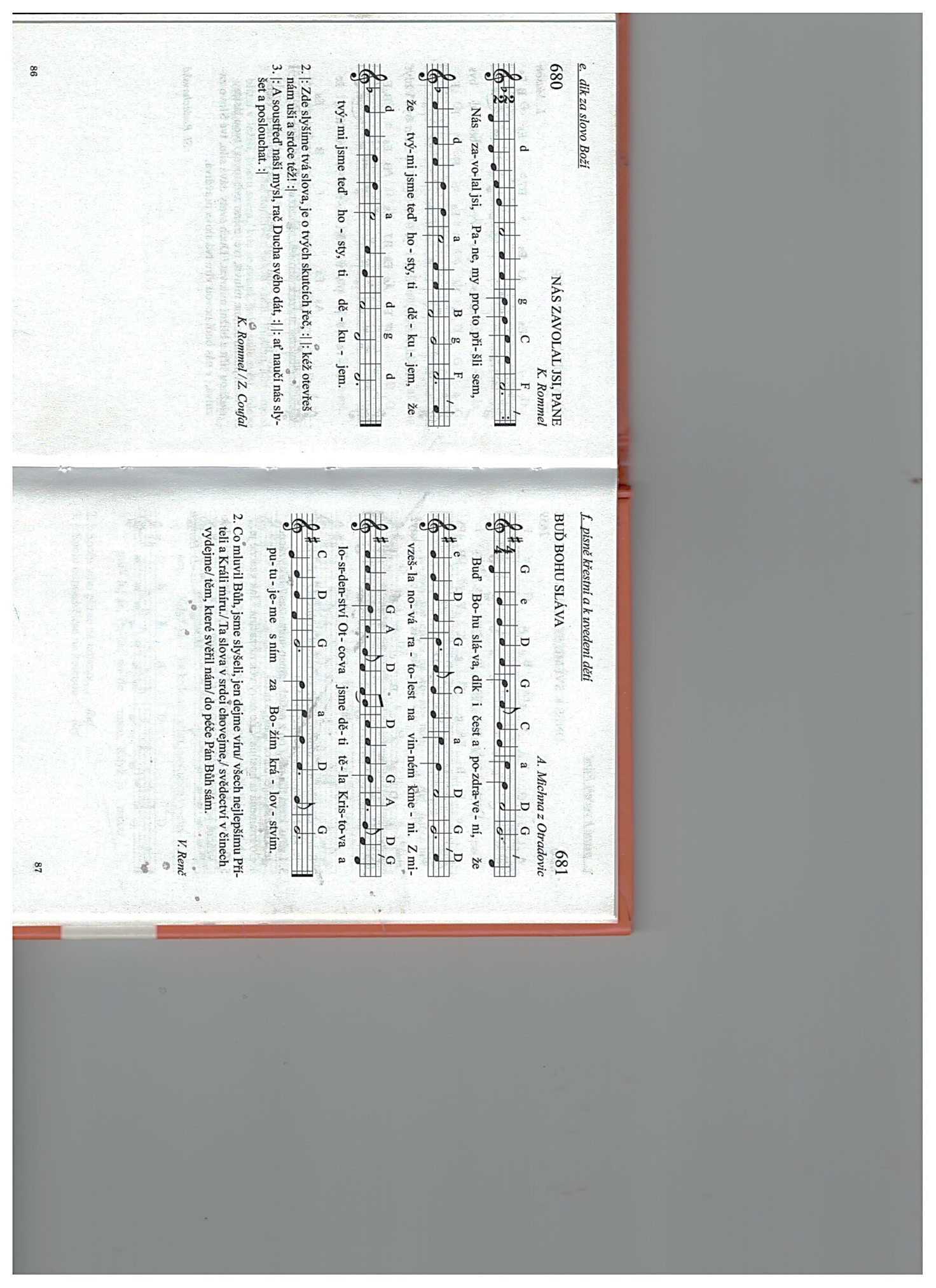 1. Nás zavolal jsi, Pane, my proto přišli sem, (2x)že tvými jsme teď hosty, Ti děkujem. (2x)2. Zde slyšíme tvá slova, je o Tvých skutcích řeč, (2x)kéž otevřeš nám uši a srdce též! (2x)3. A soustřeď naši mysl, rač Ducha svého dát, (2x)ať naučí nás slyšet a poslouchat. (2x) 2. OBRAZ Hrají: Ector, Kay, Artuš, Rozálie, Amy  Ector: U všech hromů, kde zas ten Artuš je? Já pořád říkám, že ten kluk je jenom k vzteku. Kay: No jo, jako obvykle. Táhne se jako slimák s obrnou. Pořád zdržuje. uchechtne se Divím se, že si dneska zase něco nezapomněl doma!Ector : Taky jako obvykle. otočí se dozadu Artuši, haló! Dělej! Nebo přijdeme na ten turnaj pozdě. Kay: Já už se nemůžu dočkat. Těch lidí co tam bude!Ector : Copak lidí, ale těch udatných rytířů!Kay: Copak udatných rytířů, ale těch sličných panen a dam!Ector : Copak sličných panen a dam, ale toho jídla a pití! otáčí se Do háje, kde ten Artuš je? Objeví se Artuš, udýchaný, nese pláště, přilby a meč. Aha, už ho vidím, už se ráčil objevit.Artuš: Tady jsem, pane. Ector : Kdes byl, hlupáku?Artuš: Já, eee… Musel jsem vyndat z příkopu ropuchu, sama by nevylezla.Ector : Cože? My tady jdeme bojovat za čest a slávu našeho rodu a on pomáhá ropuše! Ještě že mám tady svého synka, to je jiný chlapík, vid´, Kayi! Poplácá Kaye po rameni, pak bezradně, rozhlíží se: No jo, ale teď nějak nevím, kudy dál. Během jeho řeči přichází Rozálie, může nést košík, jako že jdou něco sbírat.Ector : Osobo, hej, osobo! Stůjte! Jste snad hluchá, nebo co?Rozálie: ironicky Taky vám přeju krásný a dobrý den, vzácný pane. Ector : Hele, ženská, nechte si ty řečičky a radši nám řekněte, kudy se jde ke královskému hradu.Amy: Mami, oni myslí ten královský hrad bez krále?Kay: do publika Hele, holčičko, ty seš nějaká chytrá! S králem nebo bez krále, dyť je to jedno, hlavně že je tam turnaj. Rozálie: Vždyť je docela blízko. Tady si popojděte ještě pár kroků… Tak, a teď se podívejte tamhle za ten keř. Vidíte ho? Tamhle je. Všichni se dívají do dálky.Artuš: užasle vydechne: Hrad Camelot … (vyslov anglicky) Nikdy jsem netušil, že je tak krásný! Ector: Rychle Artuši (Pavel Kurek), dej sem pláště, přilbice a meče! Ať vejdeme na nádvoří v plné zbroji! Rozálie během jeho řeči odchází.Artuš: Pláště a přilby jsou tady, a zde je tvůj meč, pane. Kay: A kde mám meč já? Artuš: Ten sis přece bral sám! Kay: Jakto? Co to povídáš? Že tys ho nechal doma!Artuš: No nechal, ale na tvůj rozkaz. Výslovně jsi mi přikázal, abych ti ho připravil do předsíně. Povídal jsi, že tak vzácný meč mi nesvěříš!Kay: No, sice jsem to říkal, ale ty jsi měl vědět, že jsem na něj zapomněl, ty troubo! Ector : Ticho, nehádejte se! Artuši, běž a sežeň mu nějaký meč, ber kde ber! I kdybys měl běžet celou cestu domů. Ector : Vždyť je to jen deset mil, hodíš sebou a do rána jsi tady, ne? Ector a Kay odcházejí.Artuš: No tak dobře, půjdu. Co mi taky zbývá? sedne si na schody Jsem přece jen Artuš nemehlo, Artuš budižkničemu, Artuš nalezenec, z milosti pána Ectora trpěný na jeho sídle. … No nic, já radši jdu. Artuš odejde středem hlediště, oběhne kostel a vrací se do apsidy.3. OBRAZ Hrají: Sissy, Daisy, Molly, Artuš Holky jdou, opatrně se rozhlížejí, mají v rukou košíky. Sissy: Holky, já se tady v tom lese trochu bojím.Molly: Já taky. Ale už se těším na zítra. Až uvidím Edwarda a kápnu mu do pití náš lektvar lásky!Sissy: Pšt! Každý nemusí vědět, co tady máme v plánu. Daisy, zopakuj nám ještě, jak to máme udělat. Daisy: Prosím vás, je to úplně jednoduchý! Prostě uděláte čtyři kroky pozpátku, třikrát se zatočíte a dvakrát plivnete přes pravý rameno. No, a pak už jen utrhnete láskovník, krásovník a líbezník a máte to!  Molly: Daisy, ty jsi hlava! Zapomněla jsi na ty nejdůležitější květiny! naznačuje gesty Na pohlazuchu, obejmici a pusinkovnici! Bez těch by přece ten čarovnej nápoj lásky nefungoval.Sissy: bezradně: Eeee, hele, jak jste to říkaly? Já si to snad nikdy nezapamatuju.Daisy: Ale Sissy, ty jsi popleta. Takže znovu: čtyři kroky zpátky, třikrát zatočit a dvakrát tfuj, tfuj! Zkusíme si to spolu. Zkoušejí to.Molly: Uf, tak to by nám šlo. Ale opravdu tu musíme čekat až do půlnoci? Já jsem ještě nikdy tak dlouho venku nebyla. Daisy: Jasně, že jo! A pozor, ty kytky musíte trhat jenom pravou rukou a nesmíte se přitom na ně dívat. Sissy: A kam se teda máme dívat? naznačuje, že trhá kytku a rozhlíží se kolem: To mám jako trhat kytky a rozhlížet se přitom po okolí? lekne se Hele, já něco vidím! ukazuje Tamhle! Světlo se rozsvítí nad kamenem, do něho je zaražený zlatý meč.Molly: Vypadá to jako nějaký kříž! To je určitě popraviště!Daisy: tajemně: Ale kdepak… To je přece královský meč! Vy nevíte, že ho do toho kamene zarazil kouzelník Merlin? Sissy (Johana Chadimová): jde blíž A jak hluboko je zaražený! A tady je nějaký nápis! skloní se, zkouší číst Nemůžu to přečíst. Je to nějaké starobylé písmo.Molly: čte nápis na kameni. Počkej, zkusím to. obchází kámen a čte Ten, kdo z kamene tento meč vytáhne, stane se podle práva i rodu králem Anglie.Daisy: Páni! A to to nikdy nikdo nezkusil? obchází kámen s mečem Třeba kdybych ho vytáhla já, mohla bych být královnou! Teda aspoň pokud je to kouzlo genderově (vyslov: džendrově) korektní…Sissy: volá se vztyčenou rukou Jasně, jdi do toho! Ať žije emancipace!Molly: Kdepak, to nezvládneš. Babička mi vyprávěla, že se o to pokoušela spousta siláků, ale nikomu se to nepovedlo. Daisy: Víte co, pojďme radši pryč, mně se tady vůbec nelíbí. Co kdyby se ten Merlin vrátil?Sissy: Lekne se, ukáže rukou. A tamhle zrovna někdo jde. Čaroděj Merlin! Honem pryč!Sissy, Molly a Daisy utečou.Artuš: Přichází z apsidy. Je unavený, vleče se, opře si ruce o kolena, dýchá Ufff…. Tak to je dobrý! Kayovi se to řekne, deset mil. Ale chtěl bych ho vidět! …Vtom uvidí meč: A hele, tady něco je. Meč? No já zírám. Ten by se mi hodil… Ale kterej pitomec ho zarazil do kamene? Že bych ho zkusil vytáhnout? Takhle trošku zaberu a… Hurá, mám ho! Zahřmí, zablýská hrom, setmí se. Artuš s mečem v ruce odejde ze scény do apsidy, oběhne kostel a připraví se za vstupními dveřmi tak, aby mohl vejít středem hlediště. Hrom dozní, pak se ozve šum hlasů na tržišti, postupně se rozsvěcuje.4. OBRAZ Hrají: Melánie, Miriam, Brandon, Amy, Květinářka, Pekař, Kovář, Košíkářka, Perníkářka Ruch tržiště. Vesničané přicházejí Melánie a Brandon po schodech, Miriam dírou z druhé strany.Brandon (Filip Žilka): Tak co, taky na trh, sousedko? Taky na trh?Miriam (Eva Buckiová) Určitě! To by tak hrálo, abych si ho nechala ujít! Malí herci přicházejí z místa, kde na jevišti seděli (s sebou předměty, které prodávají).Artuš přichází středem hlediště, volá:Artuš: Pane Ectore! Kayi! Haló, kde jste!Krajkářka Amy: ukáže na Artuše, hodně nahlas Podívejte se na toho muže! Perníkářka Violett: hodně nahlas Cože, je to možné?Kovář Alex: ukáže na Artuše, hodně nahlas Má meč! On má Merlinův meč!Všichni na jevišti zůstanou ohromením nehybně stát, jako by zkameněli.Artuš: vyjde na schody, prohlíží si meč A co s tím mečem má jako být? Lidi! Co se djě? Vy jste snad zkameněli?Brandon: Všichni na kolena! Přichází král!Všichni naráz POKLEKNOU na jedno koleno, dají si pravou ruku na srdce a skloní hlavu. Melánie: Vítáme tě, králi a vládče!Miriam: Tak dlouho jsme na tebe čekali!Artuš: Cože? Co to říkáte? Já a král? Jakto? Proč? Za co? Brandon: vstane Stará pověst praví, že králem Anglie se stane ten, komu se podaří vytáhnout meč zaťatý v Merlinově kameni. Tobě se to podařilo, přijmi tedy svůj úděl. Melánie: vstane Ta pověst taky říká, že král a jeho potomci v zemi nastolí pokoj a mír. Miriam: vstane Proto se tebe všichni toužebně čekáme. Ode dneška jsi náš pán a vládce.Všichni na jevišti VSTANOU, zvednou ruce, volají: Sláva! Sláva! Sláva!Brandon: Dovol nyní, pane, abychom tě odvedli na hrad Camelot.Melánie: Tam budeš slavnostně korunován.Artuš: Korunován? A jak?Miriam: Přece dostaneš korunu a žezlo jako symboly tvé moudrosti a odvahy.Artuš: Jaké odvahy a moudrosti? Kde je vezmu? Já jsem přece jen obyčejný člověk.Melánie: I obyčejní lidé dokážou velké věci, pane. Miriam: Máš těžký úkol, ale všichni budeme stát při tobě. Brandon: A budeme se modlit, aby ti Bůh dal všechno, co pravý král potřebuje. obrátí se do publika Koneckonců moudrost a odvahu potřebujeme i my všichni, ne?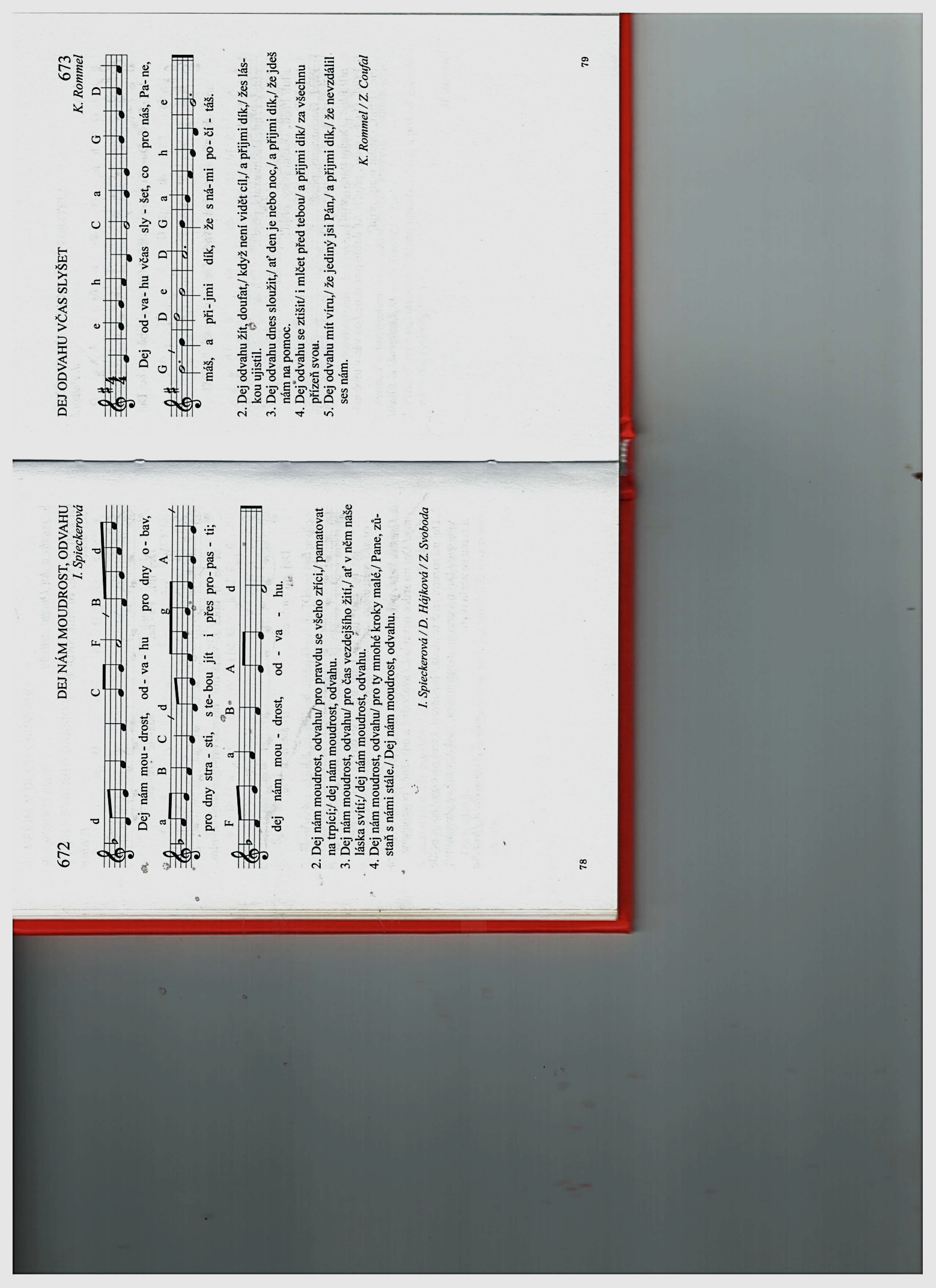 PÍSEŇ 2: Dej nám moudrost, odvahu (žlutý zpěvník, strana 78, číslo 672)1. Dej nám moudrost, odvahu, pro dny obav, pro dny strastí, s Tebou jít i přes propasti, dej nám moudrost, odvahu. 2. Dej nám moudrost, odvahu, pro pravdu se všeho zříci, pamatovat na trpící, dej nám moudrost, odvahu. 3. Dej nám moudrost, odvahu, pro čas vezdejšího žití, ať v něm naše láska svítí, dej nám moudrost, odvahu. 4. Dej nám moudrost, odvahu, pro ty mnohé kroky malé, Pane, zůstaň s námi stále, dej nám moudrost, odvahu.5. OBRAZ Hrají: Artuš, Abigail, Bellinda, Kornélie, Hettie Abigail, Bellinda, Kornélie a  Hettie sedí a vyšívají.Abigail: Ach jo, to je nuda. Bellinda: No jo, už z toho mám depku. Hettie: Co dneska budeme dělat, Kornélie? Kornélie: Vstává. Co kdybychom si třeba zopakovaly ten nový tanec? Už ho dost umíme, ale trocha tréninku neuškodí.Abigail: Zase tancovat samy? otráveně No tak jo. Vstává.Bellinda: Pořád lepší než jen pořád sedět a vyšívat. Vstává. Hettie, pojdˇ taky! Kornélie: zatleská Hudbu! Tančí na melodii flétny, která hraje Zelené rukávy. Pak si sednou a zase si vezmou vyšívání.Abigail: A zase jen sedět a vyšívat. Už mě to nebaví. My dvorní dámy abychom se tady na Camelotu ukousaly nudou. Kornélie: Všichni rytíři jen dřepí kolem kulatého stolu, koukají do země a naříkají: vypočítává na prstech: že naši zem plení nájezdy lupičů, že se lidé bojí vystrčit nos, že je drahota a neúroda, zkrátka, že naše země nevzkvétá. Bellinda: To mi ale řekněte, proč s tím, do háje, něco neudělají? Já když mám nějaké trápení, tak jdu a něco udělám. Třeba…. rozhlíží se, neví, co by řekla, pak vezme koště. Třeba popadnu koště a pořádně zametu. A hned je mi líp.  Abigail: Bellindo, ty? Dvorní dáma?Kornélie: No jasně. Proč by nemohla?Hettie: To je vlastně pravda. Ale rytíři říkají, že nic nemůžou, že bez svatého grálu jsou úplně bezmocní. Bellinda: Aha, a kde ten grál vlastně je? Kornélie: To nikdo neví, Bellindo. Říká se, že ho někam zašantročil jeden zlý čaroděj. Existuje ale proroctví, že síla a udatnost se našim rytířům vrátí, až se grál znovu najde. Abigail: Vzpomínáte si přece tu písničku, kterou nám vždycky zpívá potulný trubadúr… Trubadúr přichází, sedá si na schody, hraje a zpívá:Hettie: posměšně zpívá: Až najdeš grál, až najdeš grál… Teda, já být tím novým králem, svolala bych rytíře a hned bych ho šla hledat. Kornélie: Ale s nimi přece vůbec není řeč! Král už to zkoušel, ale byli jak pařezy. Bellinda: Tak víte co? Mám nápad. Převlečeme se za rytíře a zkusíme to samy.Abigail: Bellindo, my? Dvorní dámy?Kornélie: Jo jasně. Proč bychom nemohly?Hettie: To je vlastně pravda. Rytířská výzbroj je tamhle v té truhle.Bellinda: Tak jo, jdeme na to!Shodí sukně, pod nimi mají leginy a opasky, rychle vyndávají z truhly přilby a meče, dávají si je za opasky a nasazují si přilby. Přichází Artuš, musí mluvit tak dlouho, aby se holky stihly obléknout.Artuš: Tak se mi zdá, že bych už měl něco podniknout. Takhle jsem si to kralování nepředstavoval. Moji rytíři jen dřepí kolem kulatého stolu, koukají do země a stěžují si: vypočítává (může říct třeba: ehm, tady jsem si to zapsal a číst to z pergamenu) že naši zem plení nájezdy lupičů, že se lidé bojí že se lidé bojí vystrčit nos, že je drahota a neúroda, zkrátka, že naše země nevzkvétá. Musím s tím něco udělat. Ale jak, když jsem na to úplně sám?Kornélie: Klaním se, můj králi. Můžeme vstoupit?Artuš: Co si přejete, pánové? Bellinda: Nechceme už jen tak nečinně sedět a dívat se na úpadek naší země. Abigail: Chceme tě požádat, abys uspořádal výpravu za grálem! Hettie: Víme, že to bude těžké, ale jsme připraveny… ehm, tedy připraveni na vše.Artuš: Taková řeč se mi líbí, rytíři. I já jsem připraven vyrazit. A… jak se vlastně jmenujete? Abigail: Abigail … eee, tedy vlastně Alistair (čti Alister). číst AbigailKornélie: Kor…Kornelius!Bellinda: Bbbbb… Baltazar!Hettie: He… He… He… Hepčí! Tedy vlastně Hektor!Artuš: tasí meč Ta pouť nebude lehká, ale povede nás touha po svatém grálu! zvedne meč nad hlavu Nuže tedy, mí věrní druhové, s pomocí Boží vzhůru na cestu!6. OBRAZ: Hrají: Artuš + Artušova družina (Abigail, Bellinda, Kornélie, Hettie) + Hrabě Wilford, hraběcí syn Adalbert, hraběcí syn Bertold, hraběcí syn Cedrik, ŠašekBellinda: Jdeme už celé měsíce, ale grál nikde.Abigail: Zato těch příhod, co jsme zažili!Artuš: Jo, třeba ta, jak jste se mi přiznaly, že dívky, a jste žádní rytíři. Ta byla tedy opravdu dobrá. Kornélie: A v přestrojení jsme radši zůstaly doteď. Ale vzal jsi to statečně, s pravou královskou velkorysostí. Artuš: No, co mi taky zbývalo.Bellinda: Zažili jsme toho spolu opravdu hodně. A těch lidí, co jsme potkali.  Hettie: Vzpomínáte si na třeba, jak jsme byli hosty na hradě hraběte Wilforda? Jak to vlastně bylo?Artuš, Abigail, Bellinda, Kornélie a Hettie sejdou z jeviště, ale neodcházejí, zůstanou pod ním a vycházejí vždy, když mluví. Následující části obrazů 6-9 probíhají v retrospektivě. Část jeviště, kde je Artuš a jeho družina, se vždy setmí, druhá část, kde probíhá vzpomínaný děj, se osvětlí. Na konci obrazu opačně. Šašek: Mám ti zahrát nějakou písničku, pane?Hrabě Wilford   Ne.Šašek: Nebo ti snad vyprávět nějaký rozpustilý žert?Hrabě Wilford   To taky ne…Šašek: Nebo snad nějakou podařenou historku z podzámčí?Hrabě Wilford   To už vůbec ne…Šašek: Vidím, pane hrabě, že tě něco trápí. Hrabě Wilford: Je to tak, šašku. Nadešel čas, abych se rozhodl, komu ze svých tří synů svěřím vládu nad hrabstvím.Šašek: Poradím vám, vzácný pane hrabě. Měl byste poznat, kdo z nich je nejmoudřejší. Hrabě Wilford   Hm, to vím taky. Ale jak to asi mám poznat, šašku?Šašek: přemýšlí Zeptej se jich, koho by si vybrali na cestu do světa jako průvodce.Hrabě Wilford: To by šlo… Nuže dobrá, šašku. Zavolej mé syny!Šašek: Adalberte! Bertolde! Cedriku! Jste voláni k panu hraběti!První syn Adalbert: Co si přeješ, otče? Proč jsi nás zavolal?Hrabě Wilford: Synové moji, rozhodl jsem se, že vás pošlu do světa. Koho si vyberete na tu dalekou cestu jako své průvodce? První syn Adalbert: Já bych si vybral ty nejsilnější a nejstatečnější strážce ze své vojenské gardy! Hrabě Wilford   pokývá, poplácá ho po rameni Dobře, synu.Druhý syn Bertold: Já bych si vybral ty nejchytřejší a nejvtipnější muže ze své družiny.Hrabě Wilford   pokývá, poplácá ho po rameni To by taky šlo.Třetí syn Cedrik: A já bych si, otče, vybral dva průvodce: statečnost a svědomí.Hrabě Wilford   překvapeně Ale pročpak, synu? Třetí syn Cedrik (: Myslím, že ten, kdo není statečný, nezmění běh světa, i když má sebelepší plány. A tomu, kdo umlčí své svědomí, nepomůže důvtip ani chytrost. Na tomto světě možná ano, ale na onom určitě ne.Hrabě Wilford: Ten chlapec je hlava otevřená!Šašek (Jitka Slavíčková): k Wilfordovi Tak už víš, pane, koho vybrat za svého nástupce? Hrabě Wilford: Ano, šašku, už vím.Artuš Abigail Bellinda Kornélie a Hettie si stoupnou, aby byli vidět.Kornélie: Dobře šašek tehdy hraběti poradil. Myslím, že hrabě nikdy nelitoval, že si vybral za nástupce svého nejmoudřejšího syna. Abigail: A pamatujete si, jak dal jednomu hraběcímu lokaji za vyučenou chudý sedlák? Abigail: No jasně, tomu jsme se smáli ještě týden.7. OBRAZ: Hrají: Sedlák Patrik, Selka Molly, Lokaj HubertSedlák Patrik: drží lžíci a talíř Tak ženo, copak dnes máme k obědu?Selka Molly: drží hrnec Ovesnou kaši!Sedlák Patrik: Ach jo, zase? Vždyť jsme ji měli včera i předvčírem! stranou: A hele, kdo to ráčí jít kolem! posměšně Sám hraběcí lokaj, pan Hubert! přehnaně se hluboce klaníLokaj Hubert: vznešeně No, dobře, dobře… Hej, Molly, co ti to tam bublá na plotně? Že bych si dal taky? Molly mu ukazuje hrnec, Hubert s odporem Ale fuj, ovesná kaše! Vidíš, sedláčku, kam se na mě hrabeš! Já mám denně masa, co hrdlo ráčí. Sedlák Patrik: To bych rád věděl, jak to děláš!Lokaj Hubert: U královského dvora mám krásný život, ale to víš, to každý nemá. To musíš umět. Člověk se musí hledět zavděčit.Selka Molly: posměšně Jo jo, to známe. Jedno hezké slovíčko sem, druhé hezké slovíčko tam. Tu pochválit pánovi koně a psy, tu krásu jeho vznešené manželky či moudrost jeho hraběcí hlavy… Lokaj Hubert: nepochopí posměch, vážně No zajisté! Vidíš, tvoje žena má pravdu! Kdyby ses naučil lichotit pánům, nemusel bys jíst ovesnou kaši. Sedlák Patrik: A vidíš, kdyby ty ses naučil jíst ovesnou kaši, nemusel by ses ponižovat a lichotit pánům!Sedlák Patrik a selka se smějí. Lokaj Hubert: naštve se, dupne I ty selský chomoute, ty tomu tak rozumíš! naštvaně odchází.Selka Molly: Tys mu dal, táto! Pojď se najíst, za odměnu ti tu kaši i omastím!Sedlák Patrik: Ta mi dneska bude opravdu chutnat.Kornélie: Ten sedlák nás naučil, že skromnost dává člověku svobodu od honby za majetkem. Bellinda: A kromě toho je ovesná kaše zdravá. Kornélie: A zas jsme šli dál, cestou necestou. Tenkrát jsme zažili setkání s mudrcem.8. OBRAZ: Hrají: Chytrák Willibald, Vesničanka Winifred, Vesničanka Betsy, MudrcVesničanka Betsy: Na co tady čekáte, dobří lidé? Winifred: Na setkání s mudrcem. Lidé k němu chodí ze širého okolí. Poradí prý každému, kdo je v nesnázích.Betsy: Slyšela jsem, že léčí lidi na těle i na duchu. Všichni si ho prý váží pro jeho laskavost a moudrost. Winifred: Ale kdopak je tohle? A kam se cpe?Dopředu se dere nějaký muž/žena. Chytrák Willibald: Hej, pusťte mě k němu! Jsem stokrát chytřejší než on! Já mu to vytmavím!Mudrc: Co si přeješ, mladý muži?Chytrák Willibald: Ty dědku jeden stará, plesnivá, ty si myslíš, že jsi spolkl všechnu moudrost světa? To se ti líbí, že ti lidi strkají peníze a dary a všichni tě obdivují! Betsy: Slyšíte ho? Co si to ten mladík dovoluje?Winifred: To jsem zvědavá, co na to mudrc řekne. Betsy: Jen počkej, teď mu dá! To si určitě nedá líbit!Winifred: Ale to je divné, pořád jen mlčí a usmívá se.Chytrák Willibald: Posloucháš mě vůbec? Jsi starý hlupák a žádný mudrc! Ukaž mi tu svoji moudrost a odpověz mi něco chytrého!Betsy: Podívej se na mudrce, vůbec nic neříká! Winifred: Copak ho ty urážky nerozzlobí?Chytrák Willibald: Slyšíš mě vůbec? Ale co, radši se jdu zase napít, to je jako mluvit do dubu! A stejně jsi podvodník! Tfuj!Willibald odchází.Vesničanka Winifred: Mistře, jak jsi se mohl nechat takhle urážet? Proč jsi mu neřekl něco ostrého?Mudrc: Představ si, že ti někdo přinese dar a ty ho nepřijmeš. Komu pak ten dar patří?Winifred: No přece dárci, který dar přinesl.Mudrc: No vidíte. Já jsem o jeho zlobu nestál. Zůstala jemu.Hettie: Ten mudrc nás tehdy naučil, že vzplanout hněvem je snadné, ale laskavost zlobu přemůže.Abigail: A pak jsme potkali toho žebravého mnicha.Hettie: Jo, a vyslechli jsme, jak mluví s nějakou bohatou dámou.9. OBRAZ:Hrají: Mnich, Bohatá paníBohatá paní: Hej, mnichu, uhni mi z cesty!Mnich: Rád ti uhnu, paní. Nemusíš na mě křičet.Bohatá paní: Hm, jsi pokorný jako ovce, která týden nežrala, a stejně tak opelichaný. To bych tedy ráda věděla, kde bereš sílu jít dál.  Mnich: Dává mi ji Bůh, paní. Bohatá paní: A můžeš mi laskavě říct, kde ten tvůj Bůh je? Nikde ho nevidím. Mnich: Jen se rozhlédněte kolem dokola, vzácná paní. Hory, lesy, řeky, jezera…A nad tím vším modré nebe a jasné slunce.Bohatá paní: No, hory, lesy, řeky, jezera… A co má být? Mnich: Co má být? Copak Boží stvoření, příroda kolem nás, není pravý zázrak nad zázraky? Bohatá paní: Tak dobře, dá se říct, že je to krásné… a docela příjemné. Ale co z toho? A jak to odpovídá na mou otázku?Mnich: Snadno, vzácná paní. Vy se ptáte, kde Bůh je. Ale když se podíváte kolem sebe, můžete mi naopak říct, kde není? Bohatá paní: zamyšleně Co to říkáš, mnichu? Jsi otrhaný a ubohý, ale přece vidíš svět plný lásky. Já si můžu koupit, nač si pomyslím, ale vidím svět černě jako nebe před bouří. Jakými kouzly vládneš?Mnich: Žádná kouzla, vzácná paní. Je to dílo toho, komu patří náš dík. PÍSEŇ 4 (žlutý zpěvník, strana 24, číslo 618)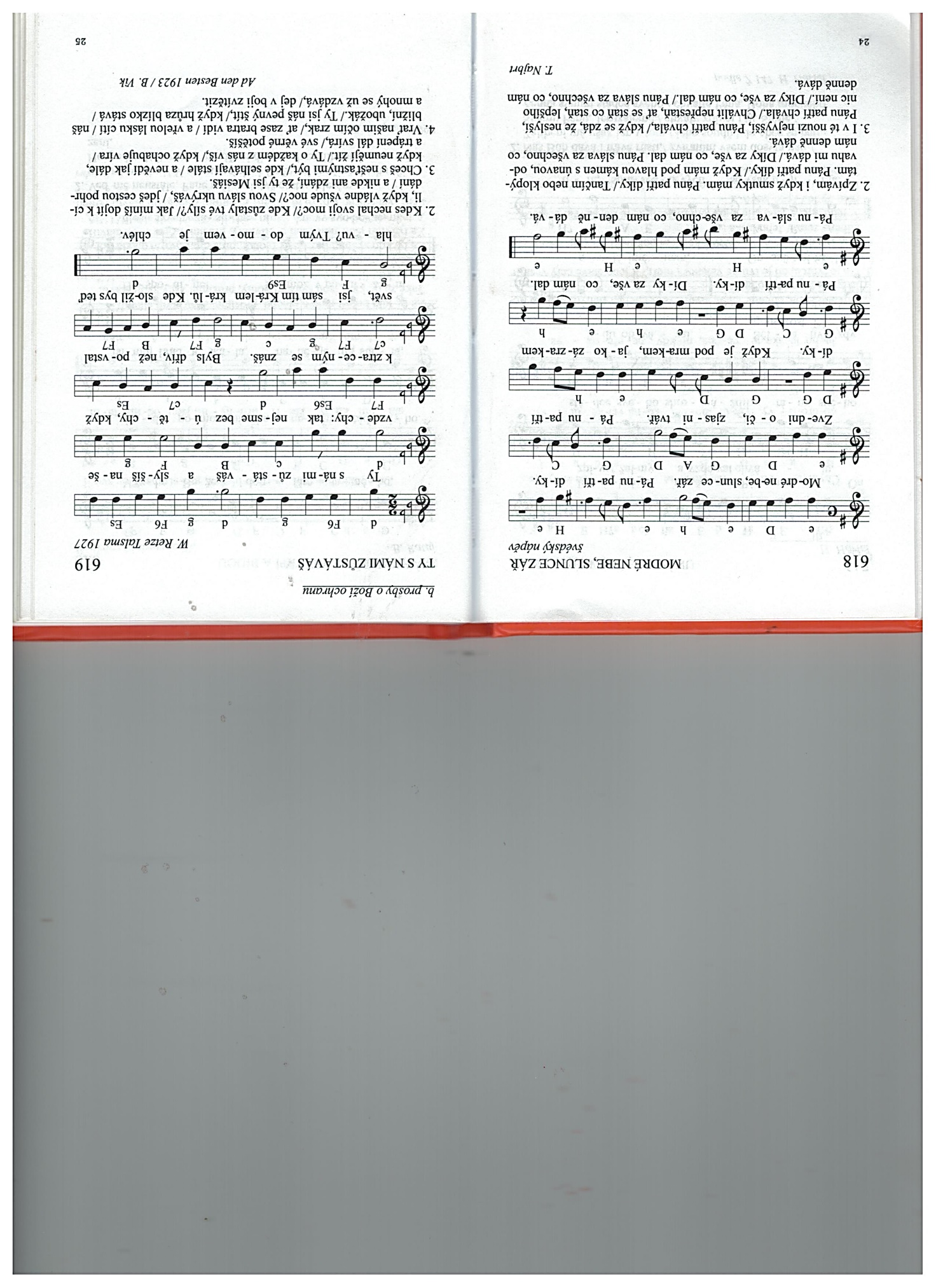 10. OBRAZ: Hrají: Artuš, Kornélie, Abigail, Bellinda, Hettie, Zloděj Barnabáš, Vesničanka Peggy, Vesničan Robin, Vesničanka Lizzie  Artuš: unaveně Ale dost už vzpomínání. Teď už skoro nemůžu dál. Zmáhá mě marnost. Jdeme tak dlouho, a svatý grál nikde. Copak myslíte, že ho najdeme tady, v téhle zimě, v těchhle horách?Kornélie: Nevím, králi. Vím jen, že tady zůstat nemůžeme. Podívej, tamhle v dálce je světlo.Abigail: Je tam kostel a vesnice. Snad nám poskytnou přístřeší.Bellinda: To by se hodilo. Vánoce na krku, tak je snad oslavíme pod střechou. Hettie: A nějaký to krocaní stehýnko by taky bodlo. Určitě už připravujou vánoční hostinu. Vběhne zloděj Barnabáš s mečem v ruce, za ním Peggy s vařečkou, Betsy s utěrkou a Robin s holí v ruce.Vesničanka Peggy: křičí Pomoc! Pomoc! Chyťte ho! Vesničanka Lizzie: křičí Je to zloděj!Vesničan Robin: křičí: Pozor, je ozbrojený!Artuš: Stůj, mizero! Souboj. Artuš (Pavel Kurek) zloděje poráží, ten se vzdává.Artuš: napřahuje na něj meč: Klekni na kolena, padouchu! Stojíš před králem této země! A teď vrať, co jsi ukradl. Zloděj Barnabáš: Nechte mě! Já nic nemám! Já za nic nemůžu!Vesničanka Peggy: Že ne? A co je tohle? Vytahuje mu z kapsy korále.Vesničanka Lizzie: obchází kolem zloděje, prohlíží si ho Počkej, nejsi ty ten mi mizera, který nám před týdnem vykradl kostel?Vesničan Robin: Ano, je to on! Ukradl nám z jesliček z našeho betléma to vzácné jezulátko, kterému se chodí klanět lidé z celého okolí!Vesničanka Peggy: Kde máš to jezulátko? Vesničanka Lizzie: A jeho vzácné šperky? Vesničan Robin: A jeho krásné krajkové šatičky?Zloděj Barnabáš: Nic nemám. Všechno jsem prodal a propil. Vesničanka Peggy: Ach, tak to je katastrofa. Teď nemůžeme slavit Vánoce.Vesničan Robin: To je pravda. Vánoce letos nebudou.Artuš (Pavel Kurek): najednou jakoby vypadne z role: Počkej, to je loňskej text, ne? … zpět v roli, vážně: Ale dobří lidé, co to tady blábolíte? Vesničanka Peggy: naštvaně, dupne si a křičí na něj: Co nás urážíš, cizinče? Vesničanka Lizzie: My tady řešíme vážnou věc. Vesničan Robin: Bez děťátka v jeslích není betlém a bez betlému nebudou Vánoce, to dá rozum. Hettie: Takže máme smůlu. Vánoce nebudou a krocaní pečínka taky ne.Artuš: Počkejte, copak vy nechcete slavit Vánoce jenom proto, že zmizí nějaká dřevěná soška? rozzlobí se Ó, vy malověrní! Vesničan Robin: No a co máme podle tebe dělat?Artuš: Copak vaše víra stojí jen na té sošce, vyřezané z kusu dřeva? Vesničanka Peggy: No jo! On má pravdu, dobří lidé. Vesničanka Lizzie: Vždyť dřevěné jezulátko je přece soška, a ta nemá duši.Vesničan Robin: Už tomu rozumím. Není to nic jiného než symbol, připomínka narození Ježíše Krista... Že je to tak, vzácný pane?Artuš kýve.Vesničanka Peggy: Takže Vánoce budou?Vesničan Robin: No jasně!Vesničanka Peggy: Hurá! Tak já jdu dělat vánoční věnce.Vesničanka Lizzie: Já snad ještě stihnu vyrobit tradiční anglický puding. Vesničan Robin: A já vyřežu nějaké ty dárky pro děti. Ke zloději Barnabášovi A ty pojď s námi, za trest nám pomůžeš s vánočním úklidem!Lizzie, Peggy, Robin a Barnabáš odejdou stranou.Hettie: volá za nimi Hlavně nezapomeňte na toho krocana! 11. OBRAZ Abigail: No, to jsem ráda, že to takhle dopadlo.Artuš: Ale když o tom tak přemýšlím, říkám si, jestli taky nejsme jako tihle lidé. Bellinda: Jak to myslíš, králi?Artuš: Když dřevěná soška nedělá Vánoce, ani grál nevyčaruje sílu tam, kde není.Hettie: Takže ty myslíš, že ho hledáme marně?Artuš: Naopak. Myslím, že jsme ho už našli. Kornélie: Opravdu? Abigail: Jak to?Bellinda: Nikde ho nevidím!Artuš: Pravý grál, ten poklad pokladů, je přece naše víra. Ta nám dává sílu vidět neviditelné a konat velké věci.Ostatní přikyvují.Kornélie: Máš pravdu, můj pane. Artuš: zamračí se Nechápu ale, proč jsem na to nepřišel dřív. Proč jsme museli jít tak daleko? A vůbec, proč mi to nikdo neřekl?Kornélie: Ta cesta nebyla marná, Artuši. Byla to cesta zmoudření. Abigail: Osvědčil jsi vytrvalost, když jsi ji podnikl…Hettie: …odvahu, když jsi zastavil zloděje a zastal se slabých…Bellinda: …a rozum, když jsi poradil vesničanům i nám. Kornélie: To za tu námahu stálo, ne?Artuš: Určitě stálo. Zvolá: Hej, lidé! Ne dřevěná soška, ale živé dítě, Syn Boží. Ne mýtický pohár, ale živá víra v srdci, ukazuje: mém, tvém i vašem. To je ten pravý poklad, za kterým stojí zato jít!Hettie: Tak tedy oslavme Boží narození s radostí a vírou. Kornélie: Pán Ježíš se neztratil a neukradli nám ho. Bellinda: Je tady, mezi námi.PÍSEŇ 5Z nebeské slávy za námi šelSyn Boží, pravý Vykupitel.Děťátko ve stáji nebe nám otvírá, andělé zpívají, zpívejte gloria.Svůj mír nám dává, do strachů všech,buď Bohu sláva na výsostech.jméno a příjmenípostavaoblečení, rekvizityHettieMelánie Sedlák PatrikKovář Selka MollyChytrákWinifredMudrcHraběcí syn Bertold  Vesničan RobinBellindaKornélieHraběcí syn AdalbertLokaj HubertRozálieBetsyAmy (dcera Rozálie)KrajkářkaZloděj BarnabášSissyDaisyPeggyAbigailLizziePerníkářka Miriam Mnich EctorKay ArtušBohatá paníhraběcí syn CedrikŠašekHrabě WilfordMollyBrandon PekařKvětinářkaPerníkářka Pro mlsné jazýčky, prodávám perníčky, Kdo perníček darujetoho každý miluje!  Krajkářka Parádivé holčičky,kupte krajky, mašličky!Modrý, žlutý, růžový,kdo by nechtěl takový!Kovář Speciální podkovy, všechny krásně kovový! Než uteče chvilička, okovu vám koníčka!Pekař: Housky a preclíky pro hladový jedlíky! Čerstvej chleba i koláče, to se vám půjde do práce!Květinářka: Kytice a věnce jenom za tři pence!  Na svatbu, na funus, na křtiny, kytky krásný a laciný!Byl svatý grál,ten zlatem plál,vzácnou krev Kristovudo sebe jal.Pak zmizel grál, ten Zlý ho vzal. Čaroděj ošklivouhru svou si hrál.Byl pryč ten grál,zesmutněl král.Bez grálu panovatnemohl dál.Propad se grál, ďábel se smál.Moudrost a odvahurytířům vzal.Když zmizel grálkaždý jen štkal.vzepřít se osudučlověk se bál.Až najdeš grál můžeš jít dál.Zazpíváš radostnouzas píseň chval.PÍSEŇ 3 (na nápěv K svobodě je dlouhé putování…)1. Rytířům se hlavy smutně sklání,kde najít to, co dá sílu žít,tolik různých pout, tolik závor v cestě brání,grál sílu dá pouta rozlomit.2. Ke grálu je dlouhé putování,je v něm síla mocná, tvořivá,tuhle sílu mít, po tom král i dámy touží,které mužský převlek ukrývá.3. Někde v dálce odpověď se skrývána otázku, co sílu žít dá,vede nás teď dál tahle víra stále živá,která nohám sílu dodává.1. Modré nebe, slunce zář, Pánu patří díky. Zvedni oči, zjasni tvář, Pánu patří díky. Když je pod mrakem, jako zázrakem Pánu patří díky. Díky za vše, co nám dal.Pánu sláva za všechno, co nám denně dává.2. Zpívám i když smutky mám, Pánu patří díky. Tančím nebo klopýtám, Pánu patří díky. Když mám pod hlavou kámen s únavou, odvahu mi dává. Díky za vše, co nám dal. Pánu sláva za všechno, co nám denně dává.3. I v té nouzi nejvyšší, Panu patří chvála, když se zdá, že neslyší, Panu patří chvála. Chválit nepřestaň, ať se staň co staň, lepšího nic není. Díky za vše, co nám dal. Pánu sláva za všechno, co nám denně dává.